Зимы счастливые моменты…Группа «Ласточка»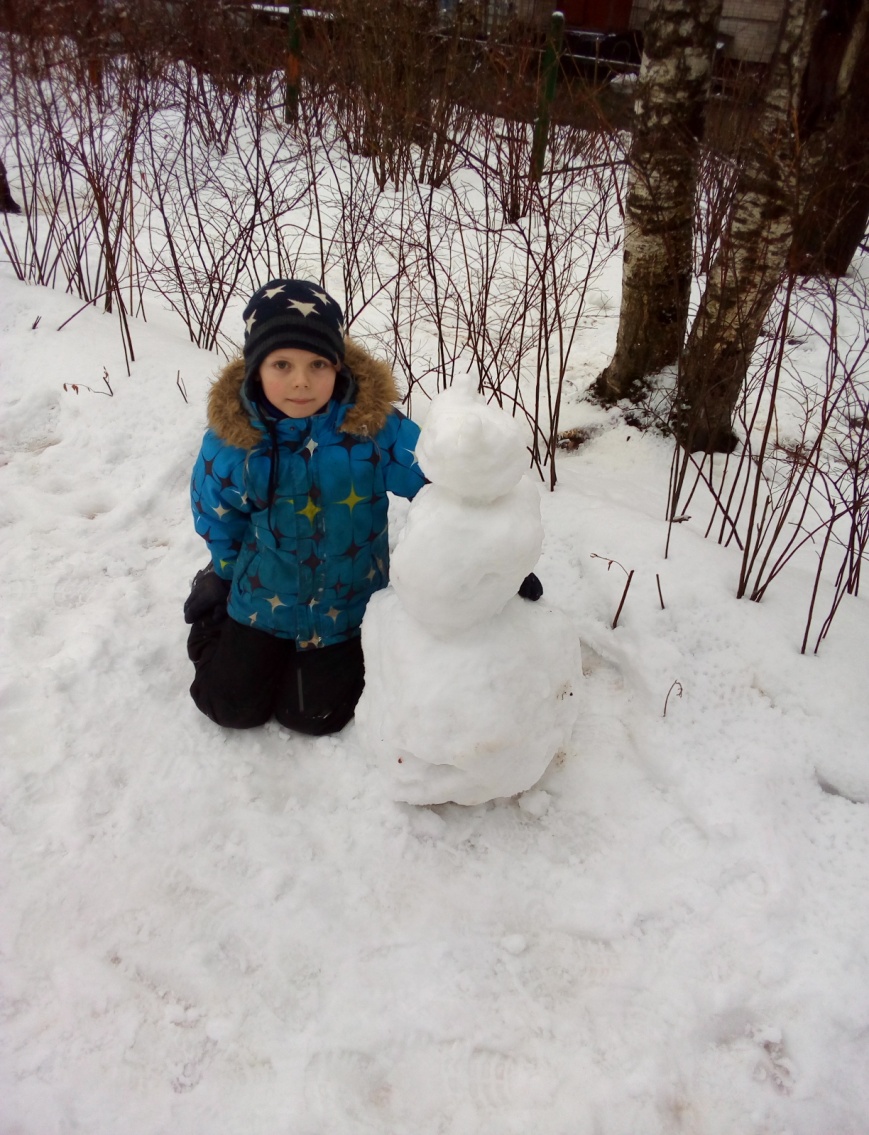 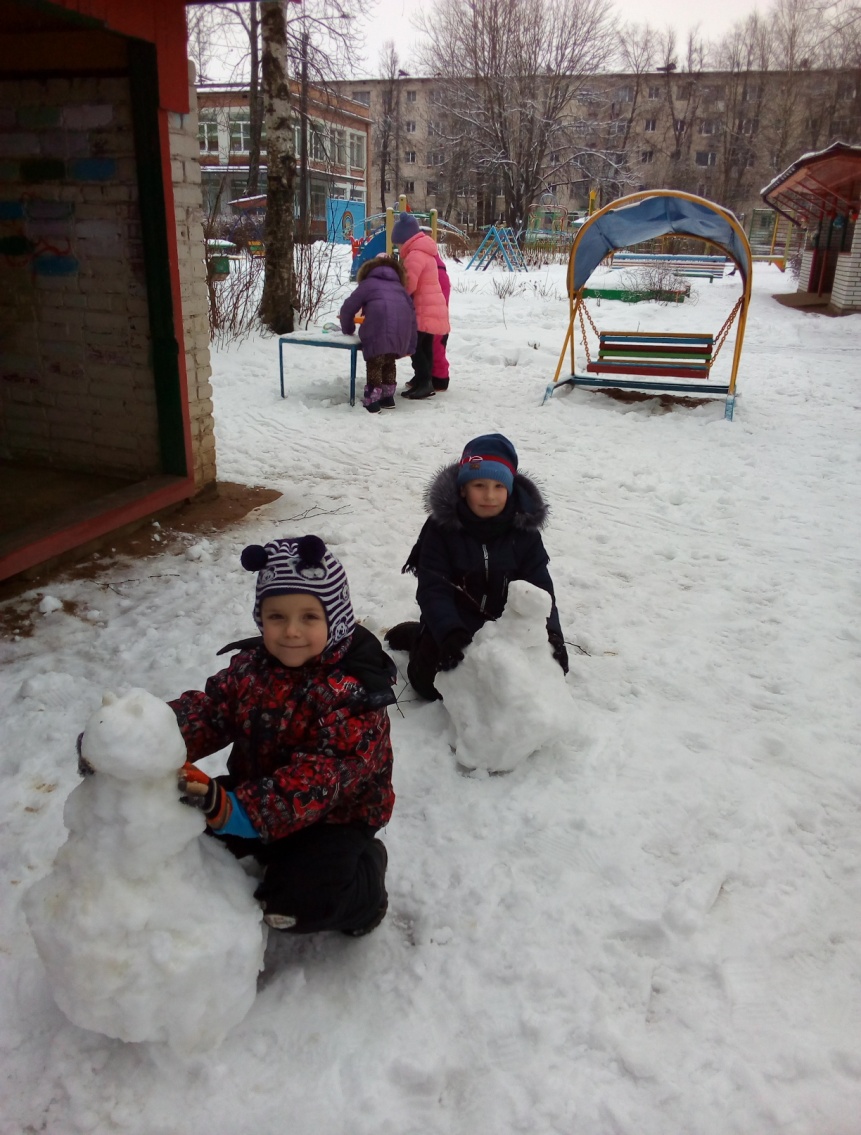 Эх, зимушка-зима, наконец, то ты пришла!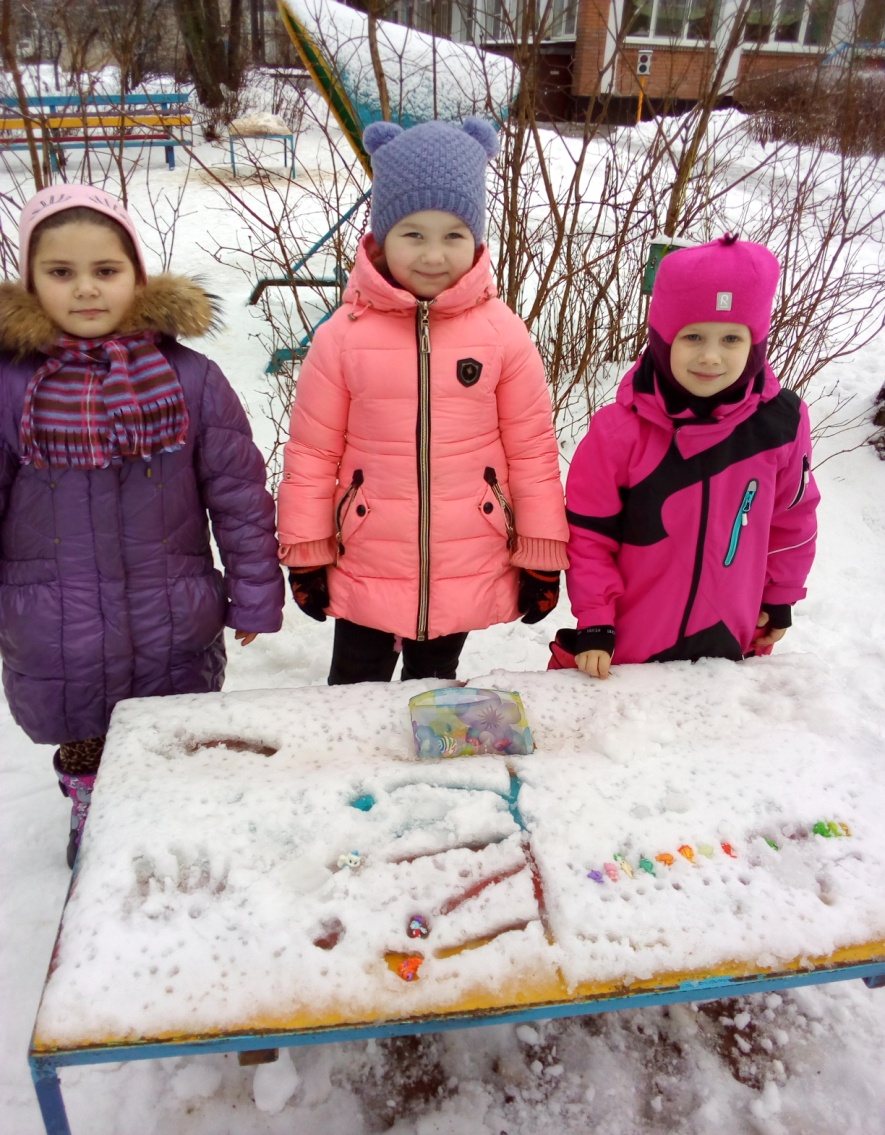 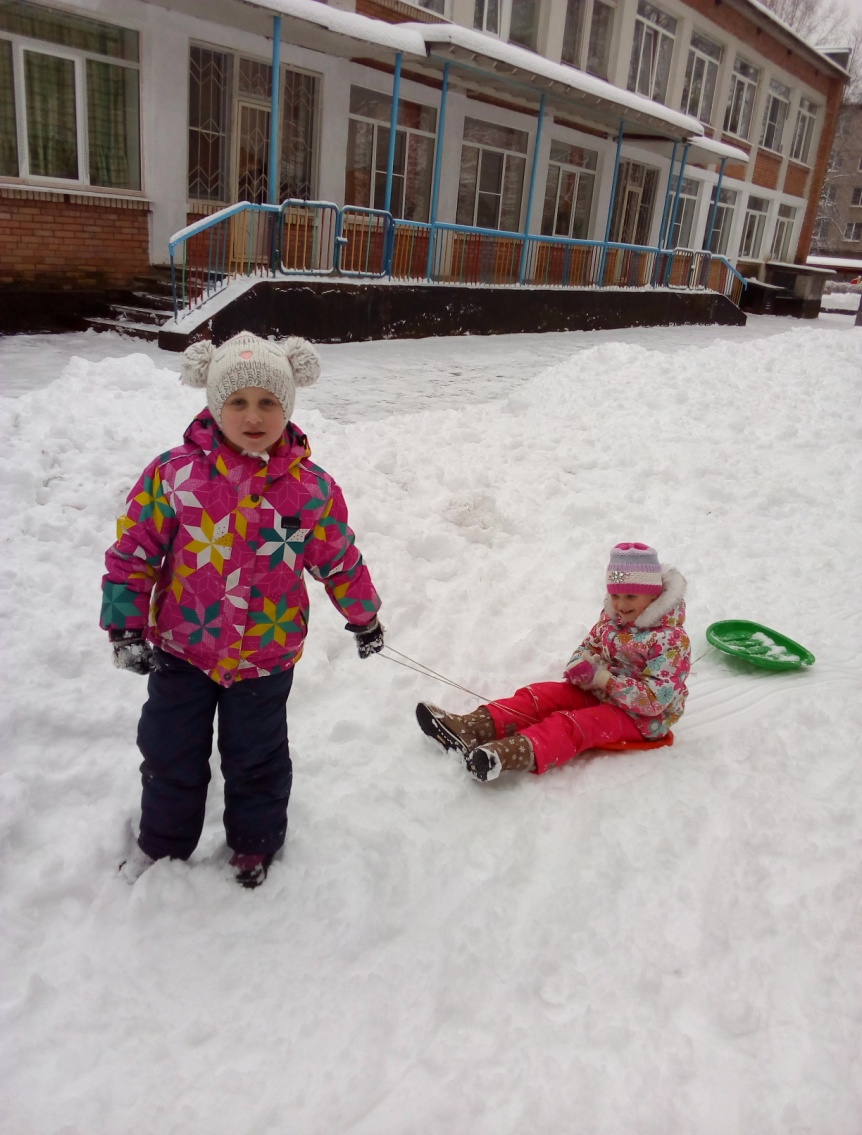 Мы тебя так долго ждали, и конечно же скучали!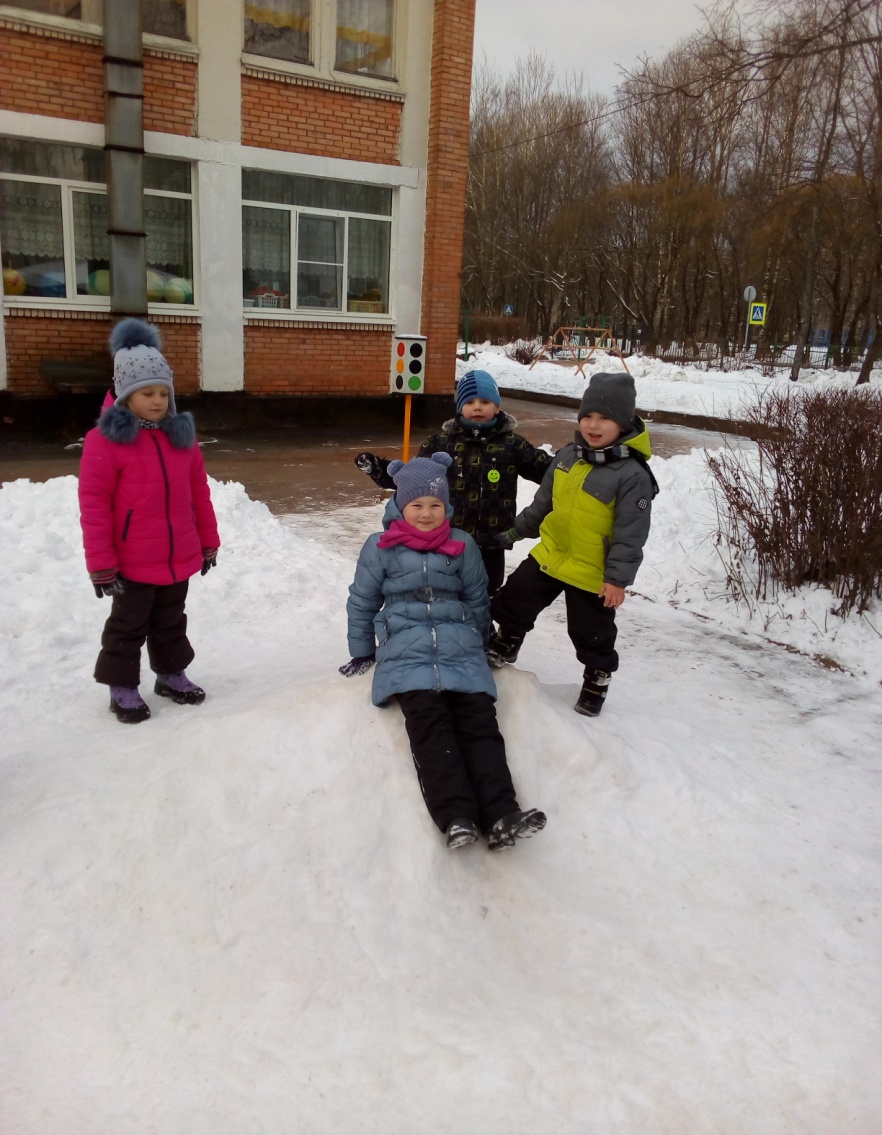 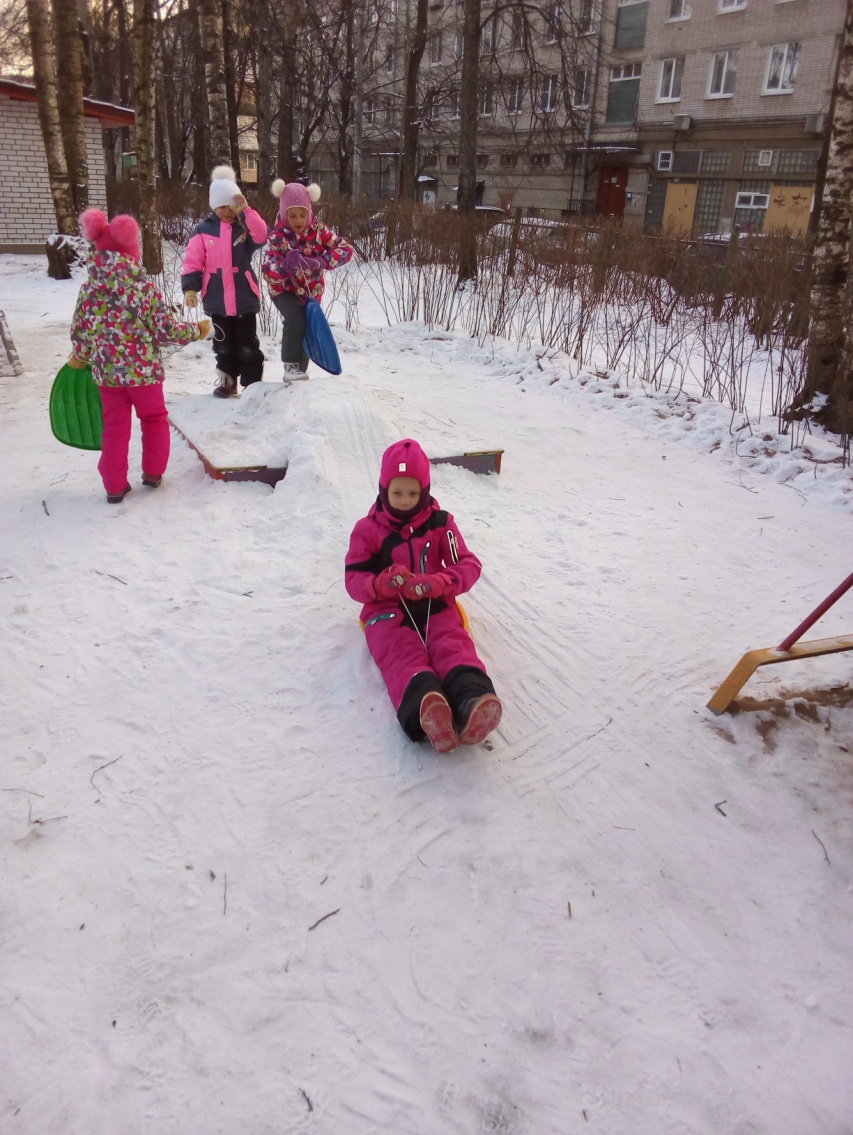                                           Сгорки мы спешим кататься,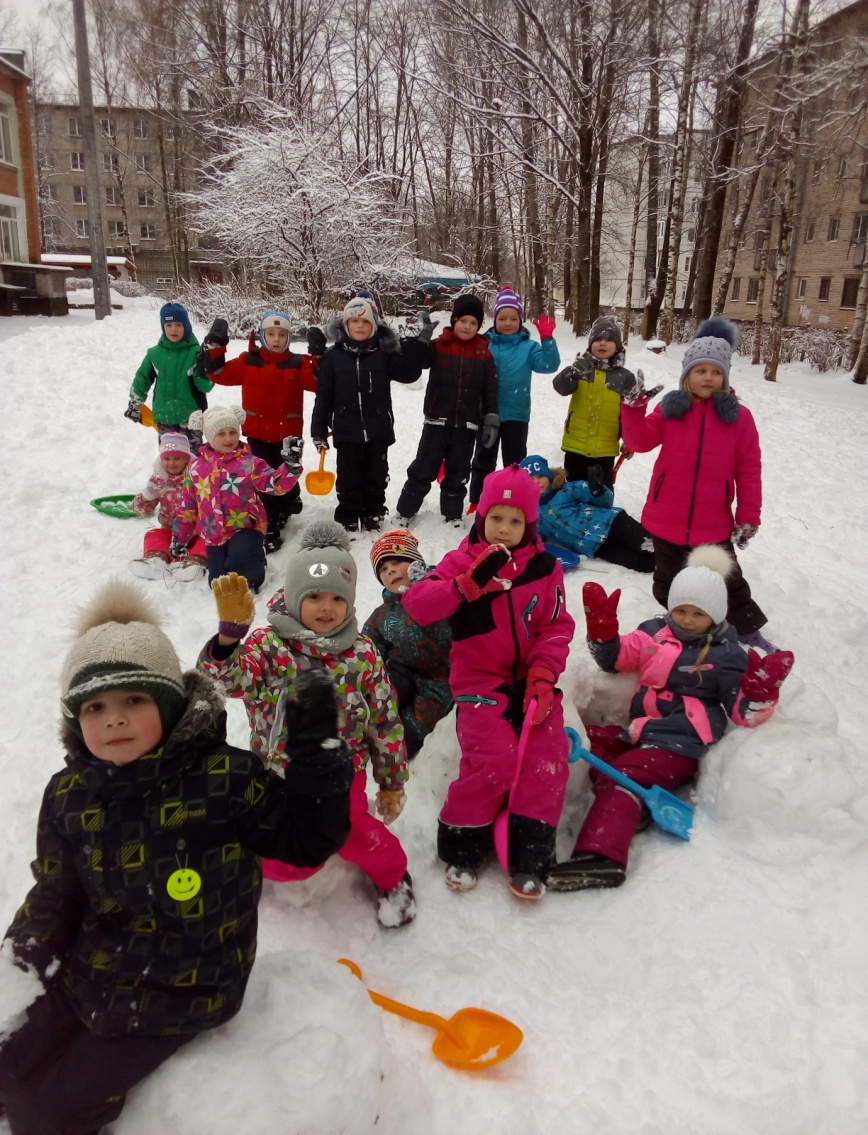 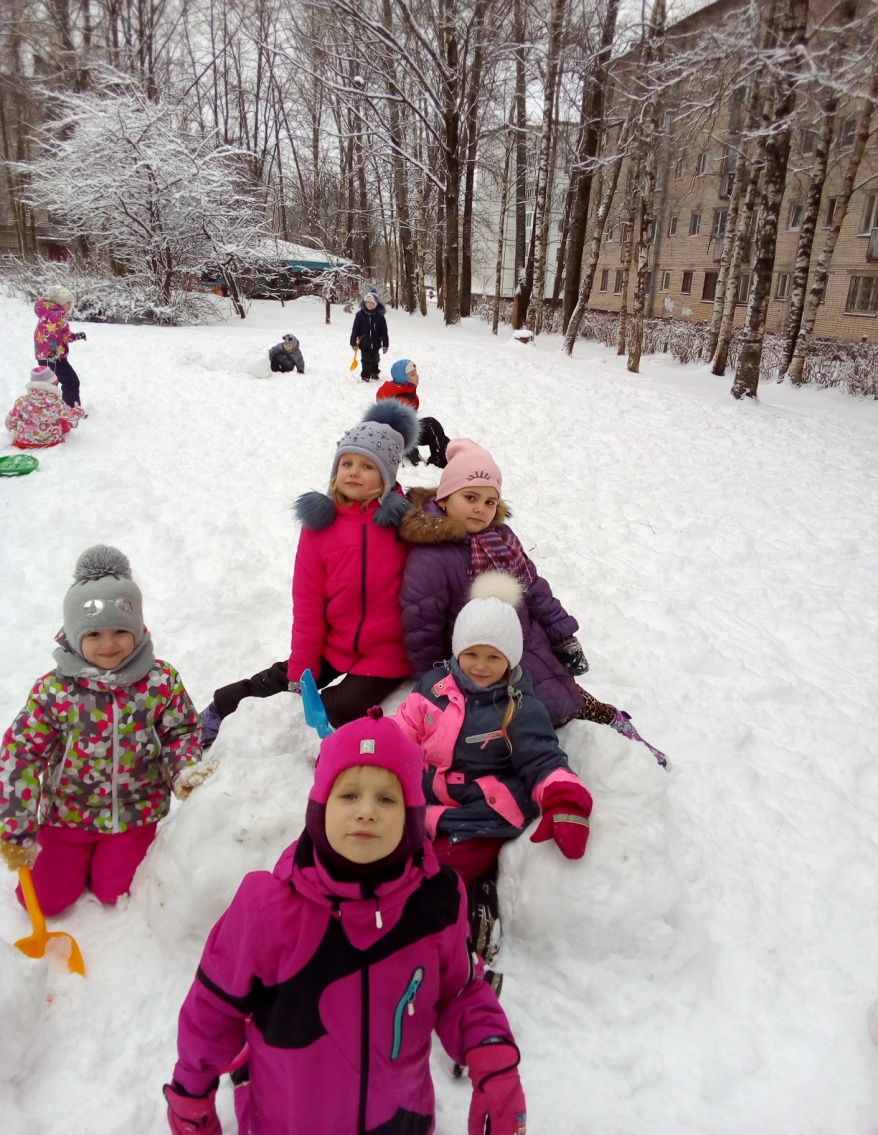 И в сугробах поваляться!